For Veterans By Veterans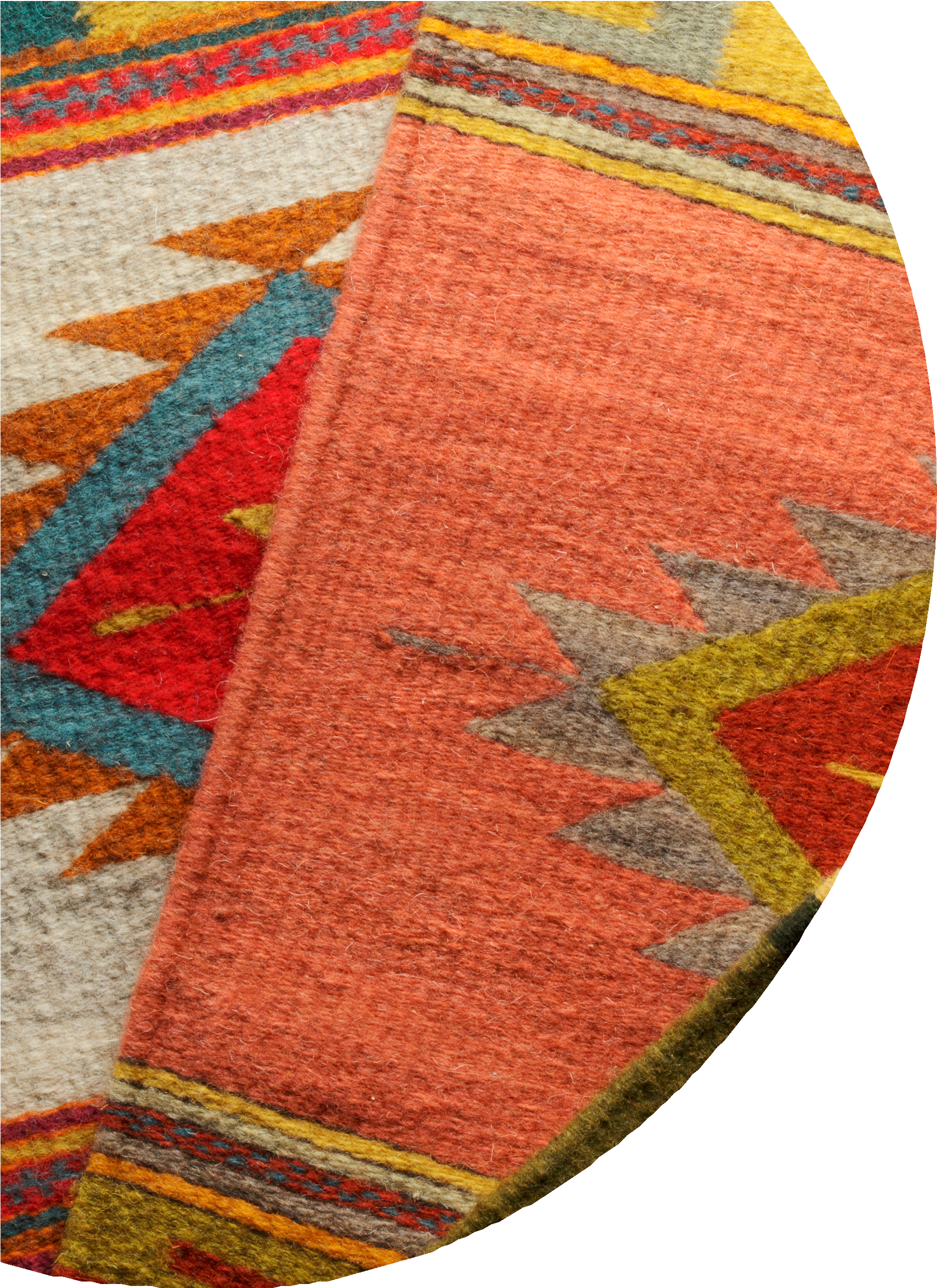 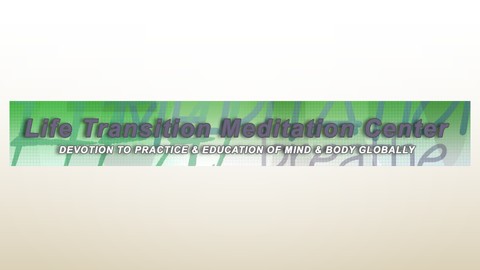 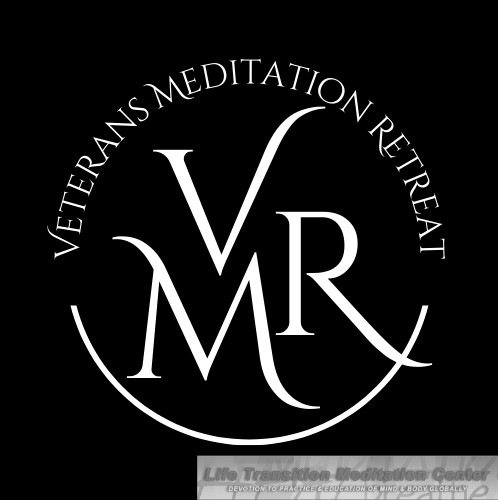 LIFETRANSITION MEDITATION CENTERNO FEE !! EVERY VETERAN FULLY FUNDED!There is no cost to the Veteran, transportation to and from The Clyde and all accommodations are paid for from generous donations and grants.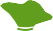 ALL VETERANS WANTED!All veterans are welcome regardless of discharge status, gender, ethnicity, Two-Spirited, and LGBTQIA+DETAILS TO APPLYGo to the website and email or download the application to participate in the Veterans Meditation Retreat.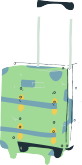 PLANNING YOUR TRIPOnce your application is submitted the Veterans Meditation Retreat (VMR) Volunteers will work with you to plan your trip to The Clyde Hotel.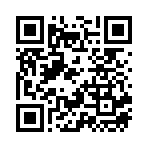 SCAN FOR RETREAT APPLICATIONVETERAN MEDITATION RETREATWHEN: October 13-16WHERE: The Clyde Hotel in Albuquerque, NM WHY: To introduce Meditation healing tools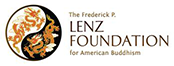 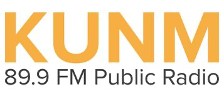 